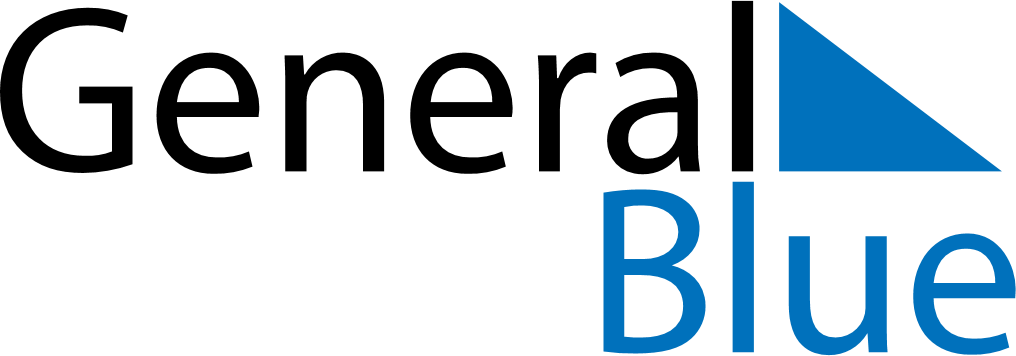 Weekly CalendarSeptember 13, 2026 - September 19, 2026Weekly CalendarSeptember 13, 2026 - September 19, 2026Weekly CalendarSeptember 13, 2026 - September 19, 2026Weekly CalendarSeptember 13, 2026 - September 19, 2026Weekly CalendarSeptember 13, 2026 - September 19, 2026Weekly CalendarSeptember 13, 2026 - September 19, 2026SundaySep 13MondaySep 14TuesdaySep 15WednesdaySep 16ThursdaySep 17FridaySep 18SaturdaySep 19